<Рисунок 2 >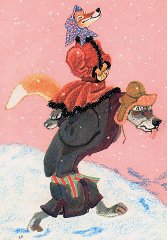 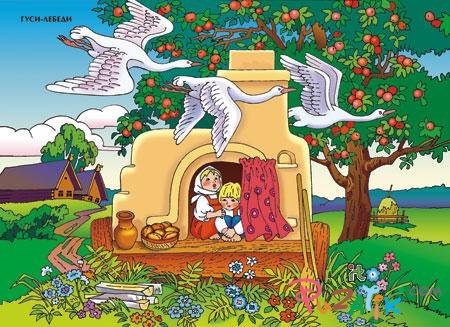 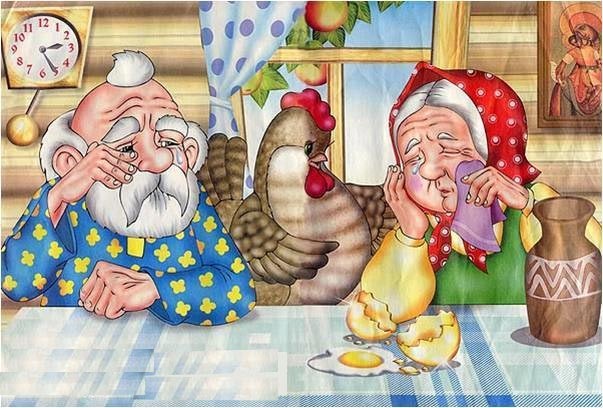 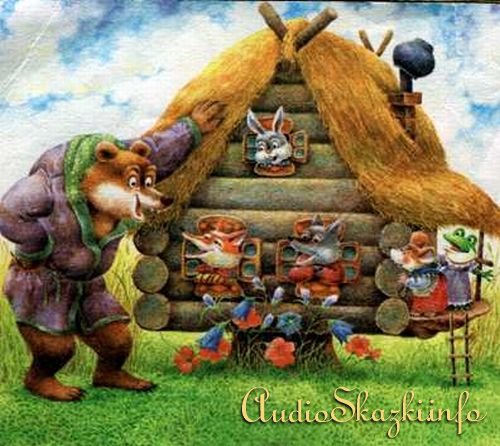 